Сумська міська радаVIІІ СКЛИКАННЯ       СЕСІЯРІШЕННЯвід                 року №                   -МРм. СумиРозглянувши звернення громадянина, надані документи, відповідно до статей 12, 79-1, 118 Земельного кодексу України, статті 50 Закону України «Про землеустрій», частини четвертої статті 15 Закону України «Про доступ до публічної інформації», враховуючи протокол засідання постійної комісії з питань архітектури, містобудування, регулювання земельних відносин, природокористування та екології Сумської міської ради від 28.10.2021 № 39, керуючись пунктом 34 частини першої статті 26 Закону України «Про місцеве самоврядування в Україні», Сумська міська рада ВИРІШИЛА:Відмовити Ляпі Сергію Володимировичу у наданні дозволу на розроблення проекту землеустрою щодо відведення земельної ділянки у власність для  будівництва і обслуговування житлового будинку, господарських будівель і споруд (присадибна ділянка), за адресою: м. Суми, провул. Гетьманський та                                         вул.  6-а Продольна, орієнтовною площею 0,1000 га в зв’язку з тим, що земельна ділянка, зазначена на доданому до клопотання заявника графічному матеріалі, потрапляє на сформовану земельну ділянку з кадастровим номером 5910136600:20:032:0003, що унеможливлює формування земельної ділянки як об’єкта цивільних прав у порядку її відведення із земель комунальної власності за проектом землеустрою, оскільки її  формування зі сформованої земельної ділянки з кадастровим номером 5910136600:20:032:0003 відповідно до статті 79-1 Земельного кодексу України можливо здійснити лише шляхом її поділу на підставі відповідної технічної документації із землеустрою.Сумський міський голова                                                                         О.М. ЛисенкоВиконавець: Клименко Ю.М.Ініціатор розгляду питання - постійна комісія з питань архітектури, містобудування, регулювання земельних відносин, природокористування та екології Сумської міської радиПроєкт рішення підготовлено Департаментом забезпечення ресурсних платежів Сумської міської радиДоповідач – Клименко Ю.М.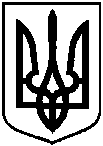 Проєктоприлюднено «__»______________2021 р.Про відмову Ляпі Сергію Володимировичу  у наданні дозволу на розроблення проекту землеустрою щодо відведення земельної ділянки у власність за адресою: м. Суми,                                       провул. Гетьманський та вул. 6-а Продольна, орієнтовною площею               0,1000 га 